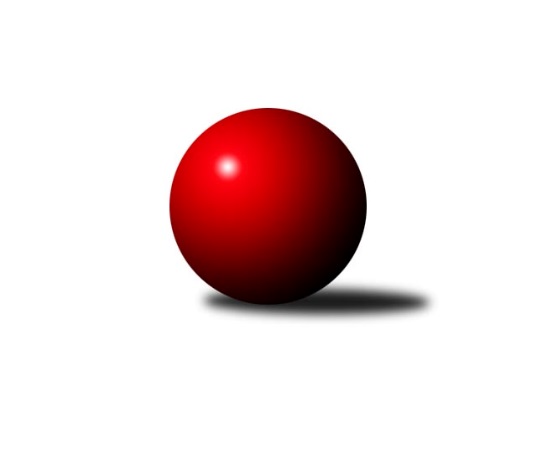 Č.9Ročník 2011/2012	3.12.2011Nejlepšího výkonu v tomto kole: 3190 dosáhlo družstvo: TJ Lokomotiva Česká Třebová2. KLZ B 2011/2012Výsledky 9. kolaSouhrnný přehled výsledků:KK Slovan Rosice	- KK PSJ Jihlava	7:1	3082:3020	14.5:9.5	3.12.KK Vyškov	- HKK Olomouc	6.5:1.5	3165:2988	17.0:7.0	3.12.TJ Lokomotiva Česká Třebová	- SK Baník Ratiškovice	7:1	3190:3089	15.5:8.5	3.12.KK Šumperk ˝B˝	- KC Zlín	1:7	2864:3062	6.0:18.0	3.12.Tabulka družstev:	1.	TJ Lokomotiva Česká Třebová	8	7	0	1	42.5 : 21.5 	114.5 : 77.5 	 3135	14	2.	KK Vyškov	8	5	1	2	41.0 : 23.0 	109.0 : 83.0 	 3132	11	3.	SK Baník Ratiškovice	8	5	0	3	35.0 : 29.0 	92.0 : 100.0 	 3082	10	4.	KC Zlín	8	4	0	4	37.0 : 27.0 	107.0 : 85.0 	 3074	8	5.	KK PSJ Jihlava	8	3	0	5	29.0 : 35.0 	92.5 : 99.5 	 3047	6	6.	KK Slovan Rosice	8	3	0	5	29.0 : 35.0 	91.5 : 100.5 	 3014	6	7.	TJ Sokol Luhačovice	8	3	0	5	27.0 : 37.0 	89.5 : 102.5 	 3011	6	8.	HKK Olomouc	8	3	0	5	25.5 : 38.5 	86.5 : 105.5 	 2983	6	9.	KK Šumperk ˝B˝	8	2	1	5	22.0 : 42.0 	81.5 : 110.5 	 2988	5Podrobné výsledky kola:	 KK Slovan Rosice	3082	7:1	3020	KK PSJ Jihlava	Šárka Palková	136 	 133 	 130 	119	518 	 1:3 	 542 	 152	128 	 133	129	Eva Doubková	Hana Veselá	119 	 134 	 138 	131	522 	 2.5:1.5 	 516 	 109	141 	 138	128	Lenka Habrová	Lenka Bružová	124 	 132 	 117 	130	503 	 2:2 	 496 	 140	120 	 127	109	Petra Valíková	Renata Svobodová	131 	 136 	 125 	137	529 	 2:2 	 523 	 121	131 	 128	143	Margita Lexová	Petra Klaudová	135 	 126 	 109 	120	490 	 3:1 	 481 	 139	117 	 106	119	Šárka Dvořáková	Eva Putnová	126 	 138 	 126 	130	520 	 4:0 	 462 	 122	106 	 117	117	Šárka Vackovározhodčí: Nejlepší výkon utkání: 542 - Eva Doubková	 KK Vyškov	3165	6.5:1.5	2988	HKK Olomouc	Lenka Pernikářová	137 	 137 	 119 	134	527 	 3:1 	 494 	 123	140 	 111	120	Alena Machalíčková	Lucie Trávníčková	127 	 116 	 135 	123	501 	 2:2 	 501 	 108	136 	 126	131	Marie Chmelíková	Milana Alánová	141 	 134 	 128 	131	534 	 4:0 	 469 	 113	123 	 104	129	Šárka Tögelová	Monika Tilšerová	135 	 107 	 122 	139	503 	 1:3 	 516 	 136	142 	 130	108	Hana Malíšková	Zuzana Štěrbová	144 	 150 	 153 	138	585 	 4:0 	 522 	 129	138 	 132	123	Hana Kubáčková	Jana Vejmolová	139 	 131 	 117 	128	515 	 3:1 	 486 	 117	123 	 119	127	Anna Kuběnovározhodčí: Nejlepší výkon utkání: 585 - Zuzana Štěrbová	 TJ Lokomotiva Česká Třebová	3190	7:1	3089	SK Baník Ratiškovice	Lucie Kaucká	135 	 146 	 142 	137	560 	 3:1 	 532 	 125	132 	 131	144	Marie Kobylková	Klára Pekařová	121 	 139 	 129 	136	525 	 3:1 	 500 	 108	148 	 121	123	Dagmar Opluštilová	Eva Sedláková	138 	 140 	 126 	127	531 	 2.5:1.5 	 512 	 113	127 	 145	127	Vladimíra Kobylková	Kateřina Kolářová	133 	 125 	 128 	124	510 	 2:2 	 509 	 119	129 	 125	136	Hana Beranová	Hana Rubišarová	112 	 140 	 144 	126	522 	 2:2 	 533 	 141	122 	 153	117	Jana Mačudová	Ludmila Johnová	125 	 149 	 134 	134	542 	 3:1 	 503 	 127	134 	 111	131	Marta Beranovározhodčí: Nejlepší výkon utkání: 560 - Lucie Kaucká	 KK Šumperk ˝B˝	2864	1:7	3062	KC Zlín	Hana Likavcová	117 	 126 	 124 	124	491 	 2:2 	 483 	 119	134 	 108	122	Dita Trochtová	Markéta Straková	137 	 125 	 120 	142	524 	 1.5:2.5 	 536 	 139	125 	 139	133	Marie Hnilicová	Pavlína Gerešová	113 	 102 	 114 	107	436 	 1:3 	 477 	 122	115 	 113	127	Lenka Menšíková	Olga Sedlářová *1	109 	 102 	 116 	109	436 	 0:4 	 518 	 131	109 	 154	124	Šárka Nováková	Ludmila Mederová	125 	 126 	 126 	120	497 	 1.5:2.5 	 516 	 137	125 	 126	128	Martina Zimáková	Libuše Strachotová	126 	 104 	 115 	135	480 	 0:4 	 532 	 134	134 	 121	143	Alena Kantnerovározhodčí: střídání: *1 od 32. hodu Bedřiška ŠrotováNejlepší výkon utkání: 536 - Marie HnilicováPořadí jednotlivců:	jméno hráče	družstvo	celkem	plné	dorážka	chyby	poměr kuž.	Maximum	1.	Ludmila Johnová 	TJ Lokomotiva Česká Třebová	553.56	360.8	192.8	2.5	6/6	(591)	2.	Lenka Pernikářová 	KK Vyškov	541.00	360.8	180.2	3.6	5/5	(580)	3.	Alena Kantnerová 	KC Zlín	537.90	365.4	172.5	4.6	5/6	(576)	4.	Martina Zimáková 	KC Zlín	536.42	356.6	179.8	3.1	4/6	(551)	5.	Jana Vejmolová 	KK Vyškov	534.20	361.1	173.1	6.7	5/5	(569)	6.	Lucie Trávníčková 	KK Vyškov	523.75	358.5	165.3	6.3	4/5	(549)	7.	Zuzana Štěrbová 	KK Vyškov	523.65	350.0	173.7	5.8	5/5	(585)	8.	Lucie Kaucká 	TJ Lokomotiva Česká Třebová	522.11	354.1	168.1	6.8	6/6	(560)	9.	Zdenka Svobodová 	TJ Sokol Luhačovice	520.63	341.6	179.1	5.4	4/4	(577)	10.	Dagmar Opluštilová 	SK Baník Ratiškovice	519.56	352.8	166.8	6.4	4/5	(545)	11.	Kateřina Kolářová 	TJ Lokomotiva Česká Třebová	518.75	348.5	170.3	6.6	6/6	(576)	12.	Šárka Dvořáková 	KK PSJ Jihlava	518.75	353.4	165.4	6.4	4/5	(563)	13.	Libuše Strachotová 	KK Šumperk ˝B˝	518.38	351.5	166.9	7.1	4/4	(542)	14.	Eva Doubková 	KK PSJ Jihlava	518.31	352.3	166.1	6.9	4/5	(542)	15.	Marta Beranová 	SK Baník Ratiškovice	518.30	356.1	162.2	6.4	5/5	(545)	16.	Lenka Habrová 	KK PSJ Jihlava	517.70	359.6	158.2	6.9	5/5	(538)	17.	Hana Rubišarová 	TJ Lokomotiva Česká Třebová	517.06	356.3	160.7	6.7	6/6	(563)	18.	Marta Kuběnová 	KC Zlín	516.08	350.7	165.4	7.2	4/6	(552)	19.	Jana Mačudová 	SK Baník Ratiškovice	515.80	355.8	160.0	6.3	5/5	(537)	20.	Hana Veselá 	KK Slovan Rosice	515.39	352.9	162.4	8.7	6/6	(556)	21.	Milana Alánová 	KK Vyškov	514.80	352.2	162.6	7.0	5/5	(534)	22.	Monika Tilšerová 	KK Vyškov	514.50	355.9	158.6	7.0	4/5	(547)	23.	Marie Kobylková 	SK Baník Ratiškovice	514.44	348.4	166.1	5.0	4/5	(532)	24.	Hana Likavcová 	KK Šumperk ˝B˝	514.30	348.1	166.3	6.7	4/4	(572)	25.	Eva Sedláková 	TJ Lokomotiva Česká Třebová	513.53	356.8	156.7	11.2	5/6	(531)	26.	Dita Trochtová 	KC Zlín	512.73	353.3	159.5	5.7	5/6	(552)	27.	Anna Kuběnová 	HKK Olomouc	510.30	345.1	165.2	6.3	4/4	(542)	28.	Vladimíra Kobylková 	SK Baník Ratiškovice	509.58	349.2	160.4	7.6	4/5	(519)	29.	Eva Putnová 	KK Slovan Rosice	509.00	353.8	155.3	8.0	4/6	(534)	30.	Bedřiška Šrotová 	KK Šumperk ˝B˝	508.50	353.7	154.8	8.4	3/4	(531)	31.	Hana Malíšková 	HKK Olomouc	508.10	337.5	170.7	8.3	4/4	(524)	32.	Ludmila Pančochová 	TJ Sokol Luhačovice	507.69	345.0	162.7	7.1	4/4	(533)	33.	Klára Pekařová 	TJ Lokomotiva Česká Třebová	507.60	354.2	153.4	9.8	5/6	(567)	34.	Lenka Bružová 	KK Slovan Rosice	507.20	347.0	160.2	6.2	5/6	(531)	35.	Hana Beranová 	SK Baník Ratiškovice	506.65	349.4	157.3	6.5	5/5	(529)	36.	Hana Kubáčková 	HKK Olomouc	505.94	345.7	160.3	8.8	4/4	(522)	37.	Šárka Vacková 	KK PSJ Jihlava	505.70	352.0	153.7	8.2	5/5	(602)	38.	Martina Konečná 	TJ Sokol Luhačovice	504.92	341.3	163.7	8.5	4/4	(530)	39.	Petra Klaudová 	KK Slovan Rosice	503.11	346.6	156.5	10.2	6/6	(561)	40.	Petra Valíková 	KK PSJ Jihlava	500.60	346.6	154.0	7.6	5/5	(527)	41.	Andrea Černochová 	TJ Sokol Luhačovice	499.00	339.9	159.1	4.7	3/4	(547)	42.	Ludmila Mederová 	KK Šumperk ˝B˝	497.94	348.3	149.7	6.8	4/4	(513)	43.	Šárka Palková 	KK Slovan Rosice	497.56	343.8	153.8	9.2	6/6	(555)	44.	Šárka Nováková 	KC Zlín	497.50	343.4	154.1	8.4	6/6	(518)	45.	Anna Randová 	KK Šumperk ˝B˝	496.17	341.8	154.3	8.9	4/4	(511)	46.	Margita Lexová 	KK PSJ Jihlava	495.60	340.3	155.3	9.0	5/5	(533)	47.	Lenka Menšíková 	KC Zlín	494.50	343.0	151.5	8.7	5/6	(506)	48.	Marie Hnilicová 	KC Zlín	493.75	337.3	156.5	9.5	4/6	(536)	49.	Marie Chmelíková 	HKK Olomouc	492.70	337.7	155.1	9.2	4/4	(532)	50.	Hana Konečná 	TJ Sokol Luhačovice	491.55	346.2	145.4	8.1	4/4	(534)	51.	Vladimíra Koláčková 	TJ Sokol Luhačovice	488.67	338.7	150.0	9.7	3/4	(506)	52.	Šárka Tögelová 	HKK Olomouc	488.35	337.7	150.7	9.8	4/4	(533)	53.	Žaneta Pávková 	KK Slovan Rosice	483.60	341.4	142.2	13.4	5/6	(512)	54.	Olga Sedlářová 	KK Šumperk ˝B˝	476.69	329.9	146.8	9.8	4/4	(514)	55.	Alena Machalíčková 	HKK Olomouc	473.75	334.2	139.6	11.1	4/4	(497)		Jaroslava Havranová 	HKK Olomouc	547.00	382.0	165.0	6.0	1/4	(547)		Lucie Oriňáková 	KC Zlín	540.00	355.0	185.0	7.5	2/6	(560)		Hana Krajíčková 	TJ Sokol Luhačovice	536.00	359.0	177.0	2.0	1/4	(536)		Michaela Pospíšilová 	KK PSJ Jihlava	528.00	356.0	172.0	5.0	1/5	(528)		Alena Holcová 	TJ Lokomotiva Česká Třebová	527.67	353.3	174.3	4.3	3/6	(563)		Jana Koplíková 	SK Baník Ratiškovice	519.11	362.9	156.2	8.1	3/5	(549)		Renata Svobodová 	KK Slovan Rosice	513.17	349.7	163.5	6.3	3/6	(529)		Jana Mikulcová 	TJ Sokol Luhačovice	509.40	353.0	156.4	6.2	1/4	(528)		Martina Klaudová 	KK Slovan Rosice	505.50	344.0	161.5	10.5	2/6	(538)		Eliška Dokoupilová 	HKK Olomouc	500.00	362.0	138.0	12.0	1/4	(500)		Eva Rosendorfská 	KK PSJ Jihlava	494.00	350.0	144.0	9.0	1/5	(494)		Dana Fišerová 	KK PSJ Jihlava	493.42	336.8	156.7	9.9	3/5	(522)		Markéta Straková 	KK Šumperk ˝B˝	490.33	330.3	160.0	5.7	1/4	(524)		Magda Winterová 	KK Slovan Rosice	488.00	333.0	155.0	10.0	1/6	(488)		Kateřina Kravicová 	KK Vyškov	476.00	332.5	143.5	13.0	2/5	(477)		Marie Hnilicová st. 	KC Zlín	469.00	339.0	130.0	9.0	1/6	(469)		Pavlína Gerešová 	KK Šumperk ˝B˝	449.25	317.5	131.8	16.0	2/4	(479)Sportovně technické informace:Starty náhradníků:registrační číslo	jméno a příjmení 	datum startu 	družstvo	číslo startu
Hráči dopsaní na soupisku:registrační číslo	jméno a příjmení 	datum startu 	družstvo	Program dalšího kola:4.2.2012	so	10:00	KK Slovan Rosice - KK Šumperk ˝B˝	4.2.2012	so	10:00	KK Vyškov - KK PSJ Jihlava	4.2.2012	so	10:00	TJ Lokomotiva Česká Třebová - HKK Olomouc	4.2.2012	so	14:00	KC Zlín - TJ Sokol Luhačovice	Nejlepší šestka kola - absolutněNejlepší šestka kola - absolutněNejlepší šestka kola - absolutněNejlepší šestka kola - absolutněNejlepší šestka kola - dle průměru kuželenNejlepší šestka kola - dle průměru kuželenNejlepší šestka kola - dle průměru kuželenNejlepší šestka kola - dle průměru kuželenNejlepší šestka kola - dle průměru kuželenPočetJménoNázev týmuVýkonPočetJménoNázev týmuPrůměr (%)Výkon2xZuzana ŠtěrbováVyškov A5851xZuzana ŠtěrbováVyškov A112.965852xLucie KauckáČ. Třebová5601xMarie HnilicováZlín107.15367xLudmila JohnováČ. Třebová5425xAlena KantnerováZlín106.35321xEva DoubkováJihlava5421xLucie KauckáČ. Třebová105.325601xMarie HnilicováZlín5361xEva DoubkováJihlava104.755421xMilana AlánováVyškov A5341xMarkéta StrakováŠumperk B104.7524